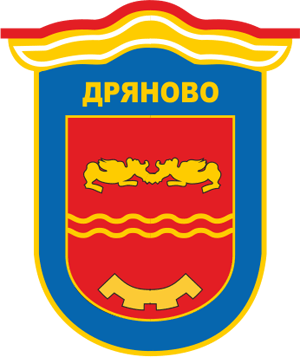 ОБЩИНА ДРЯНОВО И БАЛБОК ИНЖЕНЕРИНГ АДОРГАНИЗИРАТМобилен събирателен  пункт за безплатно приемане на опасни отпадъци от домакинствата:Лекарства с изтекъл срок на годност					Живак, живачни термометри и други уреди, съдържащи живакЛакове и бояджийски материали, разтворители                                    Остатъци от строителна химия – лепила, пяна, силикон и др.                Домакински препарати / битова химияФотографски материалиКиселини / основиМастилаПразни опаковки, обозначени със символите за опасностПрепарати за растителна защита и борба с вредители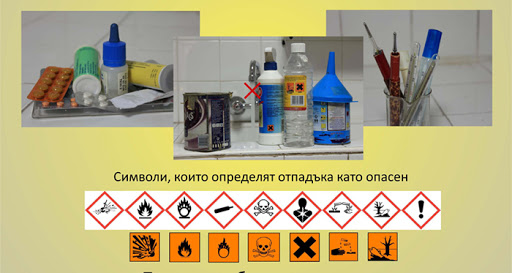 Пунктът ще бъде разположен на адрес:гр. Дряново, ул. „Стефан Стамболов“ (Ларго)08.06.2021 г. (вторник) - 10:00-16:00 ч.За информация: тел. 0 676/ 7-29-62